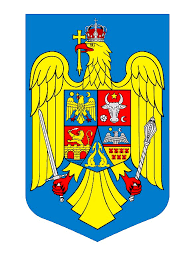 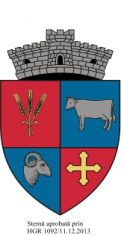 CUCERDEA, nr. 329, jud. MURES, 547190, tel./fax: 0265-457198, tel. 0265-457144, e-mail: cucerdea@cjmures.ro , web: www.e-comune.ro/primaria-cucerdea-msH O T Ă R Â R E A  nr. ______privind aprobarea Bugetului de venituri și cheltuieli  al comunei Cucerdea  pentru anul 2024Consiliul Local al comunei Cucerdea, judeţul Mureş, întrunit în şedinţă extraordinară din data de 12 februarie 2024,            Având în vedere:-  Referatul de aprobare nr. 195/10.01.2024 al proiectului de hotărâre prin care se propune aprobarea Bugetului de venituri și cheltuieli  al comunei Cucerdea  pentru anul 2024, completat cu Referatul de aprobare nr. 794/08.02.2024 și Raportul de specialitate înregistrat sub nr. 196/10.01.2024, completat cu Raportul de specialitate nr. 795/08.02.2024 , - Rapoartele de avizare ale comisiilor de specialitate nr. 1, 2 și 3 înregistrate sub nr. ____, _____ și ____/ ___.____.2024,           Anuntul nr. 197/10.01.2024 al primarului comunei Cucerdea întocmit în temeiul prevederilor art. 7 alin. (1) din Legea nr. 52/2003 privind transparenţa decizională în administraţia publică, republicată,Văzând Decizia nr. 499/10.01.2024 şi Decizia nr. 541/10.01.2024, Decizia nr. 292/06.02.2024 emise de  Șeful Administrației Județene a Finanțelor Publice Mureş, Hotărârea Consiliului Județean Mureş nr. 1/15.01.2024,  	În conformitate cu prevederile art. 5, art. 14 alin. (2),  (3) și (7), art. 20 alin. (1) lit. „a”, art. 23 alin. (2) lit. „a”, art. 39 din Legea nr. 273/2006 privind finanţele publice locale, actualizată, Legea nr. 421/2023– Legea bugetului de stat pe anul 2024,	În temeiul prevederilor art. 129 alin. (2) lit. „b”, alin. (4) lit. „a”, art. 139, art. 196, art. 200 din OUG nr. 57/2019 privind Codul administrativ,H O T Ă R Ă Ș T E:             Art.1.  (1) Se aprobă bugetul local al comunei Cucerdea pe anul 2024, astfel:	a)	Venituri		      11.979  mii lei,	b)	Excedent		        1.247 mii lei,	c)	Cheltuieli		      13.226 mii lei, conform anexei nr. 1 care face parte integrantă din prezenta hotărâre.	(2) Se aprobă bugetul local al comunei Cucerdea pe anul 2024, detaliat pe secţiuni astfel:	a)  secţiunea de funcţionare  4.195 mii lei 	b) secţiunea de dezvoltare    9.031 mii lei, conform anexei nr. 1 care face parte integrantă din prezenta hotărâre.	(3) Excedentul anilor precedenți în sumă totală de 1.247 mii lei va fi utilizat astfel:- 1.225 mii lei ca sursă de finanțare a secțiunii de dezvoltare în cadrul bugetului local pentru anul 2024;- 22 mii lei ca sursă de finanțare a secțiunii de funcționare în cadrul programului „Rabla local”. 	Art. 2. Se aprobă programul de investiții publice pe anul 2024, conform anexei nr. 2 care face parte integrantă din prezenta hotărâre.            Art.3.  Cu ducerea la indeplinire a prezentei hotărâri se însărcinează primarul comunei Cucerdea, prin Compartimentul financiar contabil impozite şi taxe locale.Art.4. Prezenta hotărâre se comunică Primarului Comunei Cucerdea, Instituţiei Prefectului- Judeţul Mureș, Compartimentului financiar contabil impozite şi taxe locale, şi se aduce la cunoştinţă publică prin publicarea acesteia pe pagina de internet: www.e-comune.ro/primaria-cucerdea-ms.ro. PH nr. _____/2024                      Initiator,                                                          	Avizat pentru legalitate,            Primar MORAR VASILE                                	     	     Secretar General  Sabău Carmen-GeorgetaCUCERDEA, nr. 329, jud. MURES, 547190, tel./fax: 0265-457198, tel. 0265-457144, e-mail: cucerdea@cjmures.ro , web: www.e-comune.ro/primaria-cucerdea-msH O T Ă R Â R E A  nr. ______privind avizarea Documentației de delegare temporară - până la finalizarea procedurii de atribuire prin licitație deschisă,  a gestiunii activităților de sortare a deșeurilor reciclabile, compostare a biodeșeurilor și transfer a deșeurilor prin exploatarea Stației de Sortare, Compostare și Transfer Cristești din județul MureșConsiliul Local al comunei Cucerdea, judetul Mureș, întrunit în ședința extraordinară din data de 12 februarie 2024,             Având în vedere:- Referatul de aprobare nr. 792 din 08.02.2024 al proiectului de hotărâre prin care se propune avizarea Documentației de delegare temporară - până la finalizarea procedurii de atribuire prin licitație deschisă,  a gestiunii activităților de sortare a deșeurilor reciclabile, compostare a biodeșeurilor și transfer a deșeurilor prin exploatarea Stației de Sortare, Compostare și Transfer Cristești din județul Mureș și Raportul de specialitate întocmit de Secretarul general al comunei Cucerdea înregistrat sub nr. 793 din 08.02.2024,           - Rapoartele de avizare ale comisiilor de specialitate nr. 1, 2 și 3 înregistrate sub nr. ____, ____ și ____/ ___.02.2024,Luând în considerare documentația transmisă de către ADI Ecolect Mureș prin adresa nr. 832/07.02.2024, înregistrată la Primăria comunei Cucerdea sub nr. 752/07.02.2024,În considerarea prevederilor	art.17 alin.(3) pct. 18, 20, 22 și 24, precum şi ale art.20 coroborate cu cele ale art.21 alin.(1)  din Statutul Asociaţiei de Dezvoltare Intercomunitară ”ECOLECT MUREŞ”, Ţinând cont de prevederile art. 104 alin. (1) lit. „c” din Legea nr. 98/2016 privind achizițiile publice, ale art.8 alin.(3), lit. „d^1”, ale art.10 alin.(4) - (5), art.22 alin.(1) și (3), art.22, art.29, art.30 și art.32 alin.(3) din Legea nr. 51/2006 privind serviciile comunitare de utilităţi publice, republicată, cu modificările şi completările ulterioare, art. 2 alin. (1), alin. (3) lit. „c”, „d”, „e”,  art.6 alin.(1) – lit.„e”, „h” şi „i”, alin. (3),  art.7 și art.12 alin.(2) și art.15 ale Legii nr.101/2006 serviciului de salubrizare a localităţilor, cu modificările şi completările ulterioare,	 În temeiul  prevederilor art.129 alin.(2) lit. „d”, alin.(7) lit. „n”  precum şi ale art.139  alin. (1),  coroborat cu alin.(3) lit. „c”, art. 196 alin. (1) lit. „a” şi art. 200 din OUG nr. 57/2019 privind Codul administrativ, cu modificările şi completările ulterioare, HOTĂRĂŞTEArt. 1. Se avizează Documentaţia de delegare temporară - până la finalizarea procedurii de atribuire prin licitaţie deschisă, a gestiunii pentru prestarea activităților de sortare a deșeurilor reciclabile, compostare a biodeșeurilor și transfer a deșeurilor prin exploatarea Stației de Sortare, Compostare și Transfer Cristești din județul Mureș, prevăzută în anexa care face parte integrantă din prezenta hotărâre.Art. 2. (1) Se aprobă inițierea procedurii de atribuire prin negociere fără publicarea prealabilă a unui anunţ de participare a contractului de delegare temporară a gestiunii serviciilor prevăzute la art.1.(2) Durata gestiunii delegate prevăzute la alin.(1) este estimată la 18 luni.Art. 3. Se mandatează Primarul comunei Cucerdea, domnul Morar Vasile, să voteze în Adunarea Generală a Asociaților ADI „Ecolect Mureş”, documentația avizată conform art.1 din prezenta hotărâre.Art.4. Se împuternicește Asociaţia de Dezvoltare Intercomunitară „Ecolect Mureş” să desfăşoare în numele şi pe seama comunei Cucerdea delegarea temporară a gestiunii  serviciului de salubrizare conform prevederilor art. 2 și a documentaţiei avizate conform art.1.Art.5. (1) Se mandatează ADI „Ecolect Mureş”, să semneze contractul de delegare cuprins în documentația aprobată conform art.1. (2) În sensul alin.(1), ADI „Ecolect Mureş” va putea modifica documentaţia, fără un acord prealabil, în funcţie de modificările care se impun, fiind mandatată să aducă orice lămuriri și modificări în atenţia operatorilor economici interesaţi, pe calea clarificărilor, fără ca modificările operate să aducă atingere standardelor de realizare a serviciilor publice de salubrizare din județul Mureș.Art.6. Prezenta hotărâre se comunică Primarului Comunei Cucerdea, Instituţiei Prefectului- Judeţul Mureș, ADI Ecolect Mureș care va supune aprobării în Adunarea Generală a Asociaților, Documentația de delegare a gestiunii  activităților de sortare a deșeurilor reciclabile, compostare a biodeșeurilor și transfer a deșeurilor prin exploatarea Stației de Sortare, Compostare și Transfer Cristești din județul Mureș, avizată conform art. 1, şi răspunde de aducerea ei la îndeplinire, şi se aduce la cunoştinţă publică prin publicarea acesteia pe pagina de internet: www.e-comune.ro/primaria-cucerdea-ms.ro. PH nr. _____/2024							                      Initiator,                                                          		                 Primar MORAR VASILE                                	     	    Avizat pentru legalitate,										Secretar general    Sabău Carmen-GeorgetaCUCERDEA, nr. 329, jud. MURES, 547190, tel./fax: 0265-457198, tel. 0265-457144, e-mail: cucerdea@cjmures.ro , web: www.e-comune.ro/primaria-cucerdea-msH O T Ă R Â R E A  nr. ______privind actualizarea Devizului general ca urmare a finalizării obiectivului de investiții: „Extinderea infrastructurii de baza la scara mica in structura rutiera a comunei Cucerdea” finanțat prin Programul Național de Dezvoltare Locală 2017-2020 și a finanțării de la bugetul local a cheltuielilor conform devizului general actualizat și a prevederilor art.8 din Ordinul M.D.R.A.P. nr. 1851/2013 privind aprobarea Normelor metodologice pentru punerea în aplicare a prevederilor Ordonanței de urgență a Guvernului nr.28/2013 pentru aprobareaProgramului național de dezvoltare localăConsiliul Local al comunei Cucerdea, judetul Mureș, întrunit în ședință extraordinară din data de 12 februarie 2024,             Având în vedere: - Referatul de aprobare nr. 805 din 08.02.2024 al proiectului de hotărâre prin care se propune actualizarea Devizului general ca urmare a finalizării obiectivului de investiții: „Extinderea infrastructurii de baza la scara mica in structura rutiera a comunei Cucerdea” finanțat prin Programul Național de Dezvoltare Locală 2017-2020 și a finanțării de la bugetul local a cheltuielilor conform devizului general actualizat și a prevederilor art.8 din Ordinul M.D.R.A.P. nr. 1851/2013 privind aprobarea Normelor metodologice pentru punerea în aplicare a prevederilor Ordonanței de urgență a Guvernului nr.28/2013 pentru aprobarea Programului național de dezvoltare locală și Raportul de specialitate întocmit de Compartimentul financiar contabil, impozite și taxe locale din cadrul Aparatului de Specialitate al Primarului Comunei Cucerdea înregistrat sub nr. 806 din 08.02.2024,           - Rapoartele de avizare ale comisiilor de specialitate nr. 1, 2 și 3 înregistrate sub nr. ____ și ____/ ___.02.2024,În conformitate cu prevederile O.U.G. nr. 105/2023 privind instituirea unor măsuri în derularea Programului naţional de dezvoltare locală şi a Programului naţional de investiţii "Anghel Saligny", O.U.G. nr. 47/2022 privind  ajustarea  prețurilor contractelor de achiziție publică/contractelor sectoriale/contractelor de concesiune/acordurilor- cadru, HG nr. 907/2016 privind etapele de elaborare şi conţinutul - cadru al documentaţiilor tehnico - economice aferente obiectivelor/proiectelor de investiţii finanţate din fonduri publice, O.U.G. nr. 28/2013 pentru aprobarea Programului Național de Dezvoltare Locală, cu modificările și completările ulterioare precum și prevederile Ordinului MDRAP nr. 1851/2013 privind aprobarea Normelor metodologice pentru punerea în aplicare a prevederilor Ordonanţei de urgenţă a Guvernului nr. 28/2013 pentru aprobarea Programului naţional de dezvoltare locală, ale Legii nr. 273/2006 privind finanţele publice locale,În temeiul prevederilor Legii nr. 24/2000 privind normele de tehnică legislativă pentru elaborarea actelor normative, republicată şi actualizată, art.129 alin.(2) lit. „b”, alin. (4) lit. „d”, art. 196 alin. (1) lit. „a” şi art. 200 din OUG nr. 57/2019 privind Codul administrativ, cu modificările şi completările ulterioare,H O T Ă R Ă Ș T E:Art.1. Se aprobă actualizarea Devizului general ca urmare a finalizării obiectivului de investiții: „Extinderea infrastructurii de bază la scară mică în structura rutieră a comunei Cucerdea”,  finanțat prin Programul Național de Dezvoltare Locală 2017-2020 și a finanțării de la bugetul local a cheltuielilor conform devizului general actualizat și a prevederilor art. 8 din Ordinul M.D.R.A.P. nr. 1851/2013 privind aprobarea Normelor metodologice pentru punerea în aplicare a prevederilor Ordonanţei de urgenţă a Guvernului nr. 28/2013 pentru aprobarea Programului naţional de dezvoltare locală, conform anexei care face parte integrantă din prezenta hotărâre.  Art.2. Se aprobă finanțarea de la bugetul local al comunei Cucerdea, județul Mureș, a cheltuielilor care nu se finanțează prin program de la bugetul de stat, în sumă totală de 369.945 lei (TVA inclus), conform actualizării Devizului general ca urmare a finalizării obiectivului de investiții: „Extinderea infrastructurii de bază la scară mică în structura rutieră a comunei Cucerdea”,  finanțat prin Programul Național de Dezvoltare Locală 2017-2020 și a finanțării de la bugetul local a cheltuielilor conform devizului general actualizat și a prevederilor art. 8 din Ordinul M.D.R.A.P. nr. 1851/2013 privind aprobarea Normelor metodologice pentru punerea în aplicare a prevederilor Ordonanţei de urgenţă a Guvernului nr. 28/2013 pentru aprobarea Programului naţional de dezvoltare locală.Art.3. Începând cu data adoptării prezentei hotărâri, orice alte prevederi având același obiect de reglementare își încetează aplicabilitatea.Art.4.Primarul comunei Cucerdea prin Compartimentul financiar contabil impozite și taxe locale  din subordinea sa va asigura ducerea la îndeplinire a prevederilor prezentei hotărâri.Art. 5. Secretarul general al Comunei Cucerdea are responsabilitatea comunicării prezentei hotărâri Primarului Comunei Cucerdea, Instituţiei Prefectului-Judeţul Mureș, Compartimentului financiar contabil, impozite și taxe locale, şi se aduce la cunoştinţă publică prin publicarea acesteia pe pagina de internet: www.e-comune.ro/primaria-cucerdea-ms.ro.  PH nr. _____/2024                      Initiator,                                                          	Avizat pentru legalitate,            Primar MORAR VASILE                                	     	     Secretar General  Sabău Carmen-Georgeta